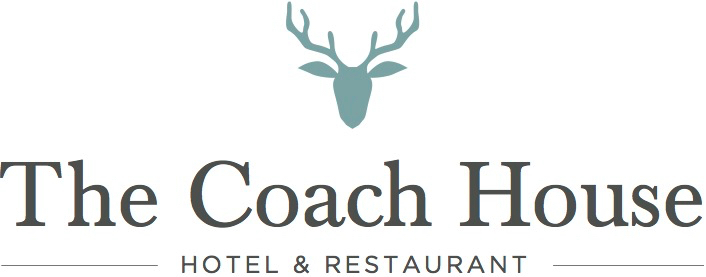 Brunch Menu90 minute slots available between 11am and 1pmBy reservation only£35.00 per personChoose a dish from the menu below Buttermilk fillet of chicken burger, cheese, smoked tomato chutney served with chips.**Northumberland steak burger, cheese, chipotle mayonnaise served with chips .**Deep fried fillet of haddock, chips, mushy peas.**Traditional Northumbrian breakfast. -Bacon, sausage, hash brown, mushrooms, black pudding baked, beans, with a choice of fried, poached or scrambled egg.**Vegetarian breakfast.- Vegan sausage, hash brown, mushrooms, tomato, baked beans, with a choice of fried, poached or scrambled egg.**American style buttermilk pancakes, smoked bacon and maple syrup or seasonal berries, honey and Greek yoghurt.**Smoked salmon, scrambled egg and toasted sourdough.Enjoy with unlimitedMIMOSA/PROSECCO
 HOUSE RED/WHITE/ROSE WINE 
DRAUHT LAGER / DRAUGHT CIDERTEA/COFFEE
FRUIT JUICE